“How Can I Create Change?”Three Wishes for a Better World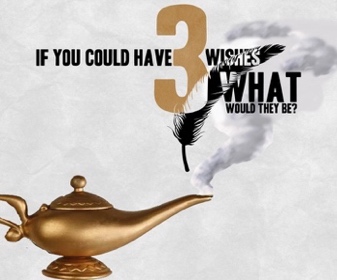 You have come across an old lamp with a genie and have been granted three wishes to improve the world.   The genie will only grant a wish if it will make the world a better place, not improve your individual standing.  Your task is to come up with three wishes that will improve the world, you will live in. These wishes may be global, local or even more personal.  You will need to consider some of the problems/issues that exist today, and how you can make a positive impact with your requests.Your reflection journal should be a minimum of 1 typed page (11 or 12 font).  You should consider the questions below to include in your response.  Be sure to write in complete sentences and to include specific details.RecountInclude a picture/diagram of the issue/problem you are exploring or a change or solution you would make.    You can include an image from the internet or take your own picture, but make sure it is related to one of your three wishes.Describe three problems or issues (global, local or personal) in the world today.For each problem be sure to explain it and include 2 or 3 specific examples of supporting evidence to show its negative effects or consequences.What do you consider the greatest problem/issue that that has affected you personally?  Why?  Be sure to explain.Making ConnectionsFor each wish, explain in detail how it would improve society (globally, locally or personally) and make things better.  Is it possible these wishes could have unintended consequences?  Explain.How do you think you would feel making these choices?ApplicationIn your opinion, what issue or problem from this generation, do you feel will be have the longest impact?  Explain why you feel this way with 3 or 4 examples of supporting evidence?Predict what types of issues or problems will be have to be overcome in the future.  (Be sure to back your predictions up with evidence)